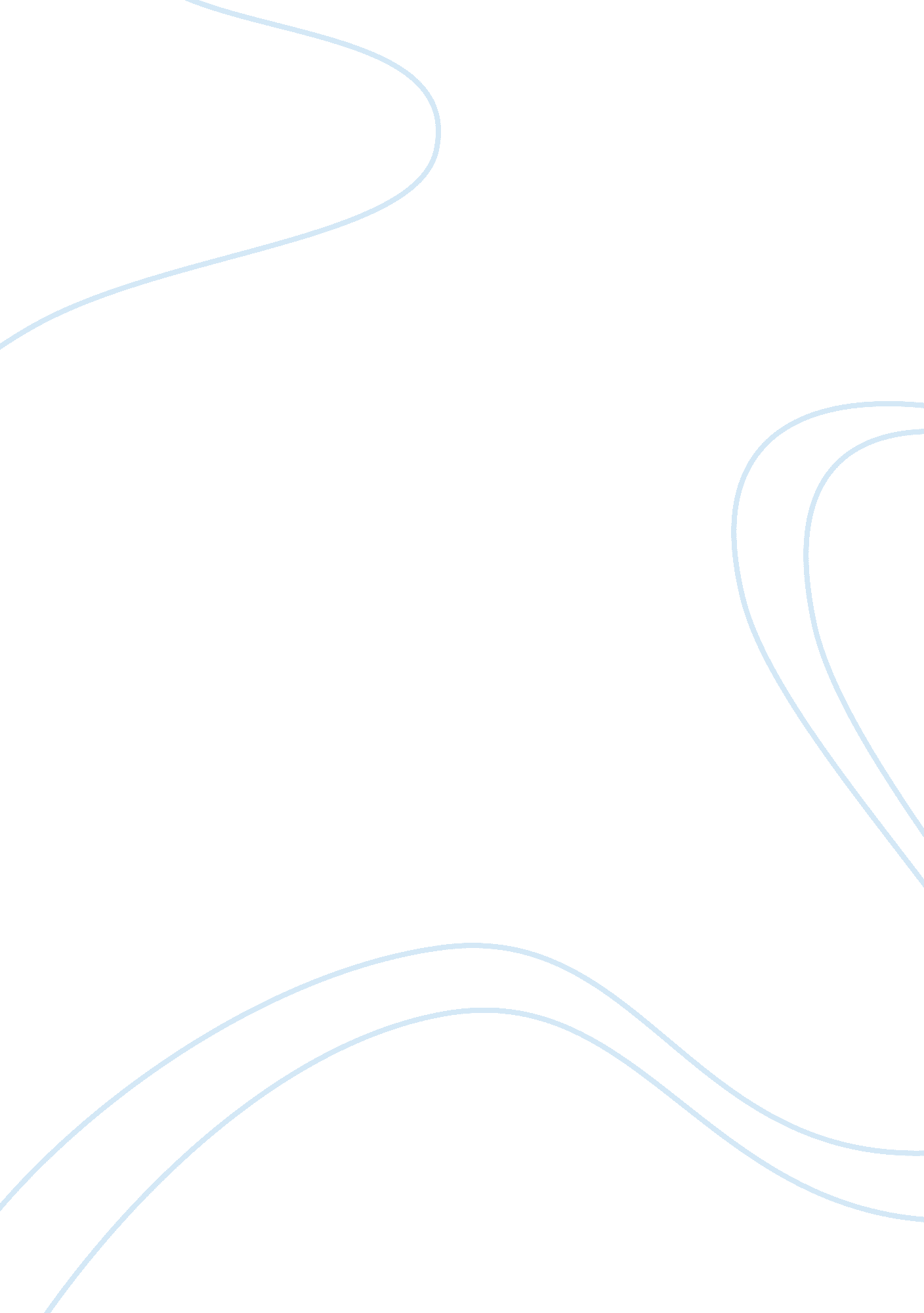 Advantages of courseworkEducation, Learning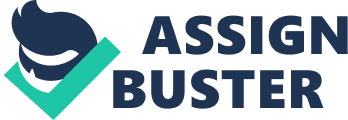 Coursework is something that gives more confidence and higher levels of learning to all the students and even help the teachers in assessing the abilities and the developments taking place in the children. Coursework at times has been proved to act better than the homework and exams for assessing and grading the students on the basis of their performance. The students are given chances to perform better and show the way they can illustrate and demonstrate their abilities and things they have learnt. The parents and the teachers help their students help their children in the best possible ways they can so that they can perform their tasks in a better manner and for achieving more and more. One thing that the students can do to make sure they submit their best work is to use examples. Coursework is nothing new and hence there are hundreds of works that have already been done and have been posted at different places. There are hundreds and hundreds of coursework in the form of essays, articles and other writings that are available online or are preserved in books or in other forms in the libraries. I am not asking you to copy from these already available resources but yes you can definitely use them as examples and use them for understanding and reviewing other people's works. This will firstly give you an overall picture of doing things. You will realize several things that need to be put in and inserted into your coursework for making it complete and perfect. You will get new ideas and you will also learn the way other people think and the way they write their assignments. You can even cite them as references in your own coursework. Different styles of writing, different approaches of solving a problem and different interesting topics are a few things that you can extract out of any example coursework. You also gain a lot of knowledge and information from the work others have already done and kept ready. Searching the ones that suit your work perfectly and appropriately may be a tedious job but when you actually find them, they can be put to a lot of use. The only thing you need to be careful is avoiding plagiarism. You might get tempted to directly copy things present in other assignments but you have to make sure you don't do that because that would be cheating yourselves and your teachers. Only use these examples as examples and references because your goal is to learn more and not copy. Reference: http://classof1. com/homework-help/ 